Contact Information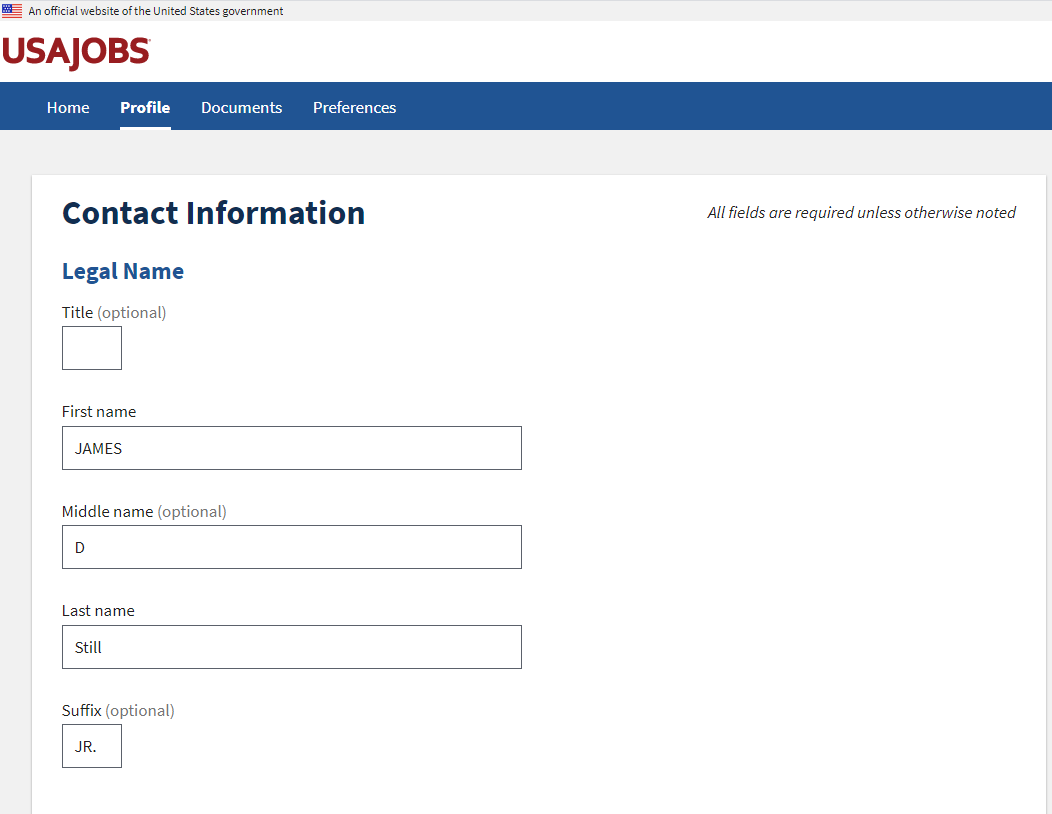 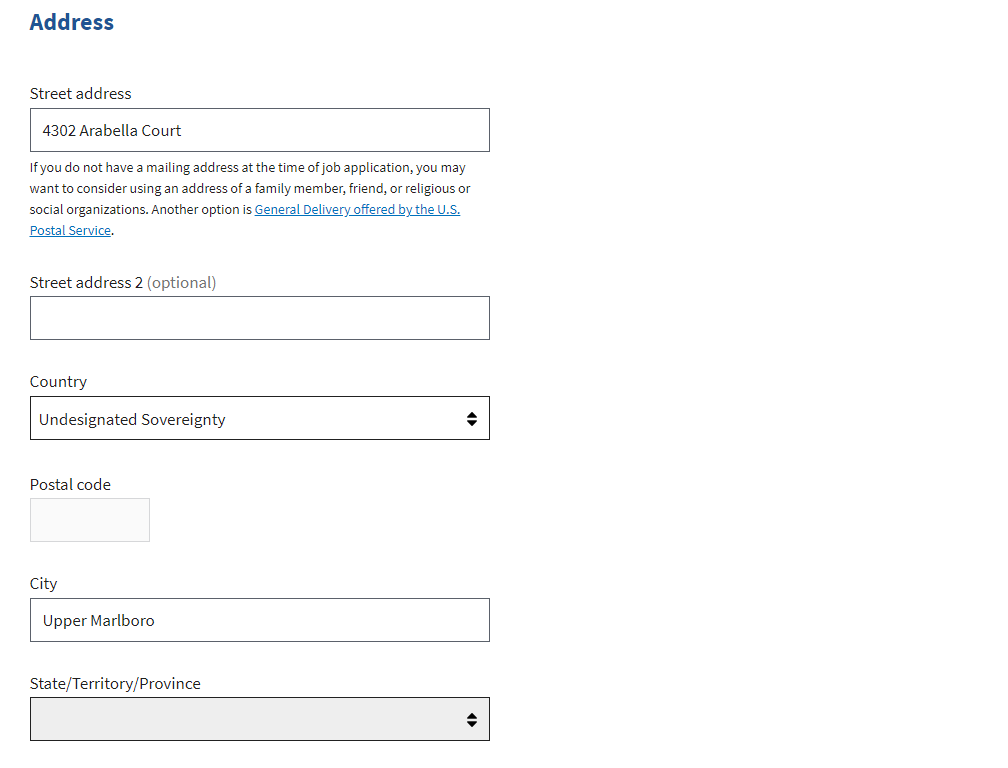 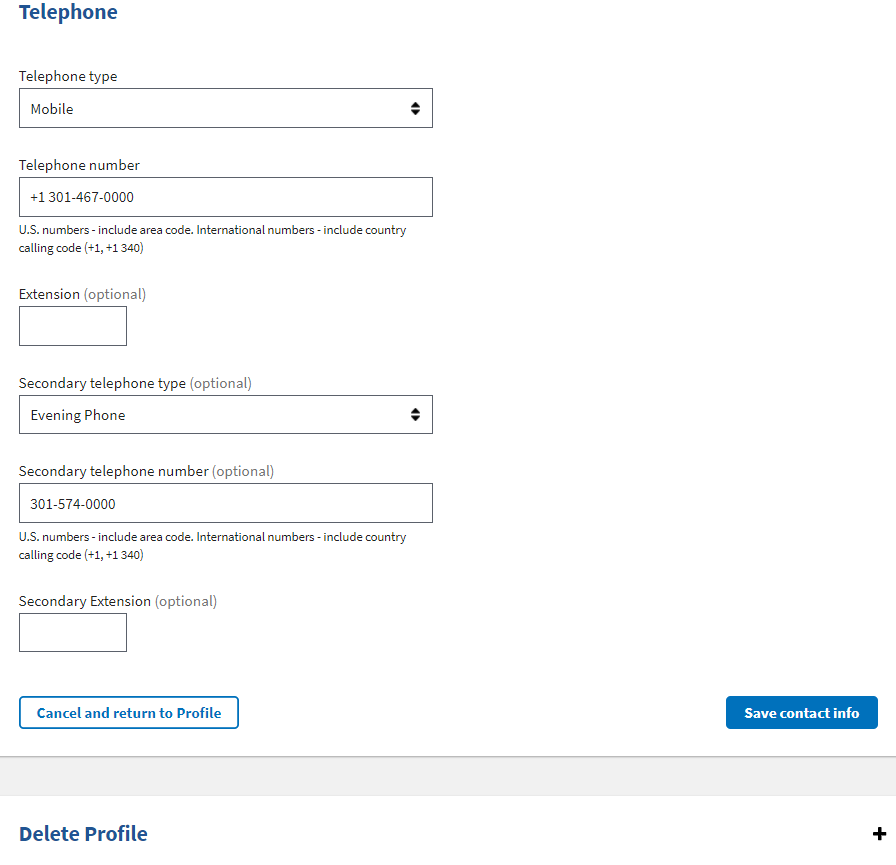 Citizenship 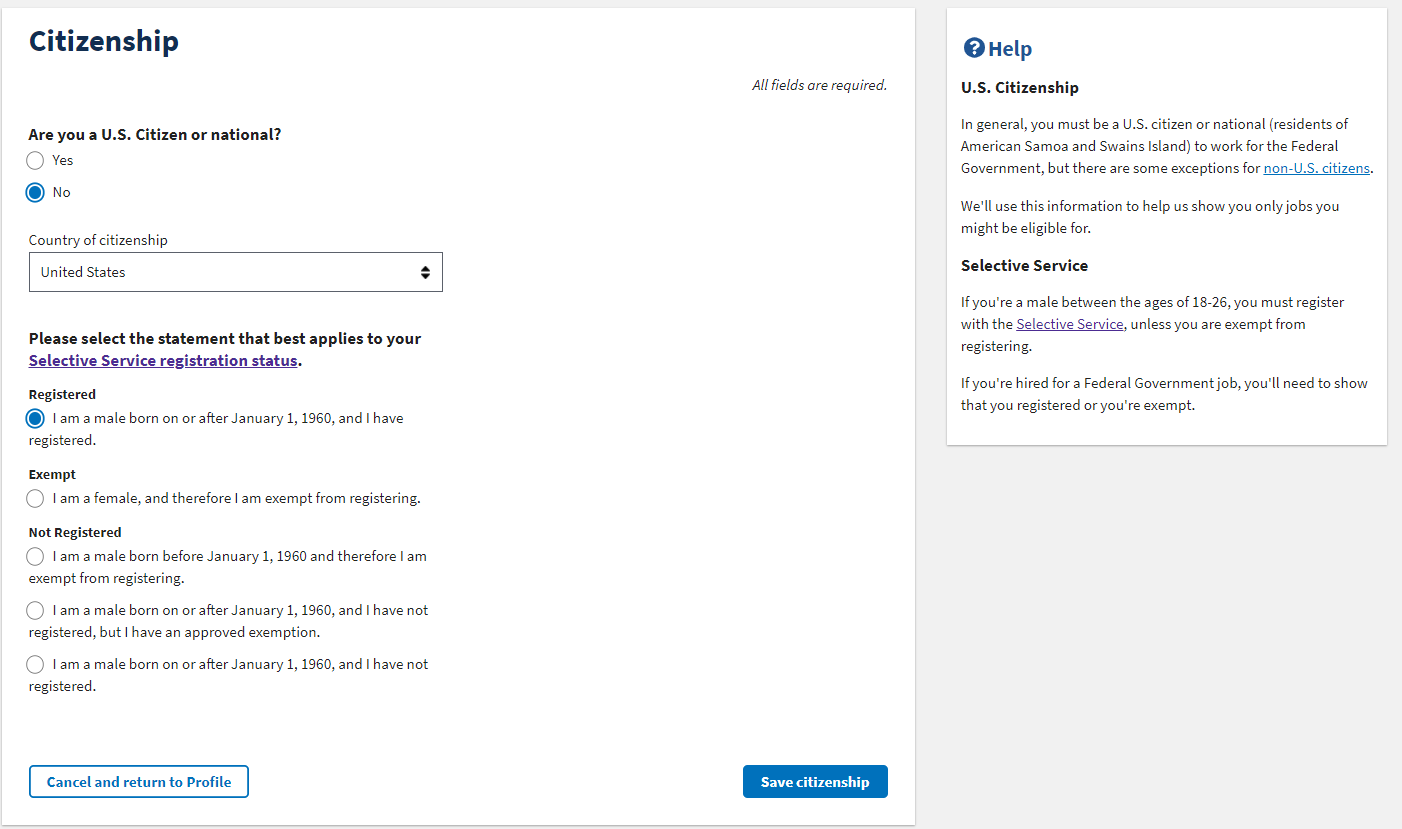 Hiring Paths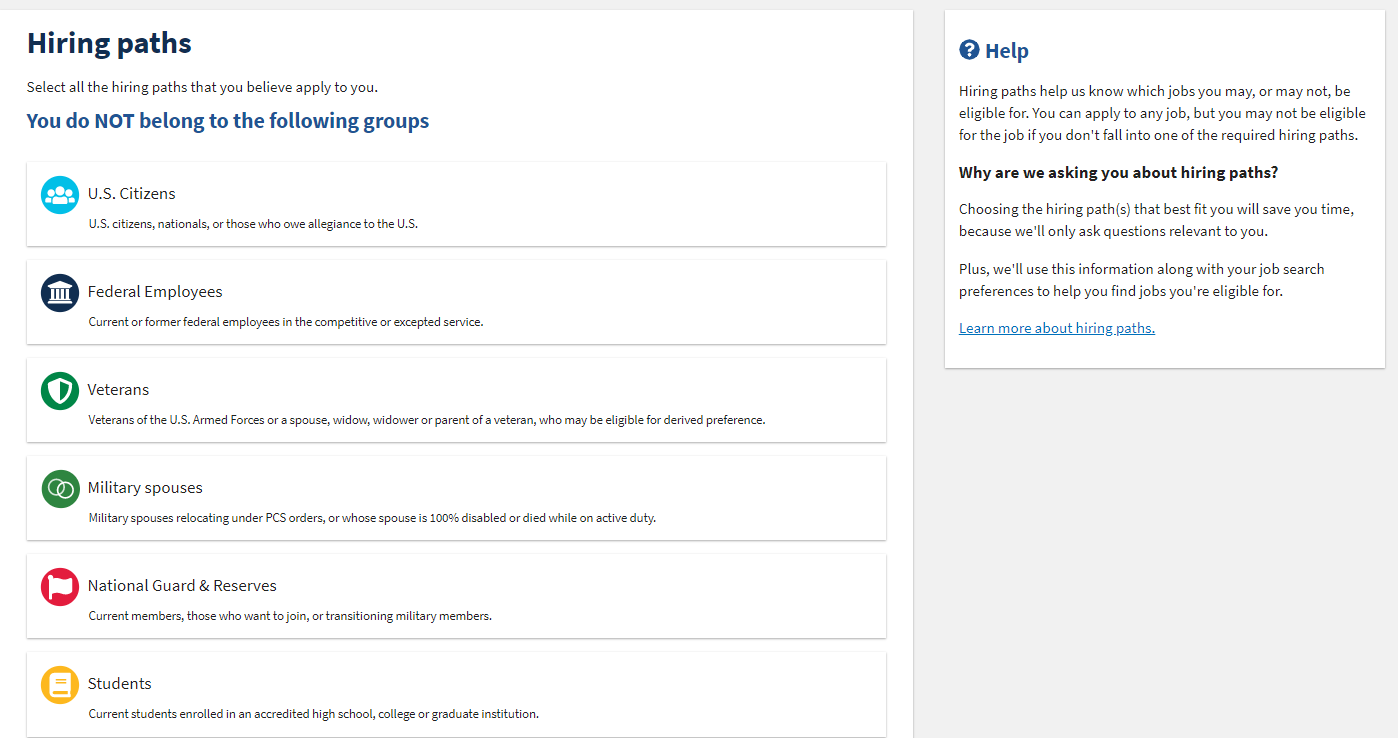 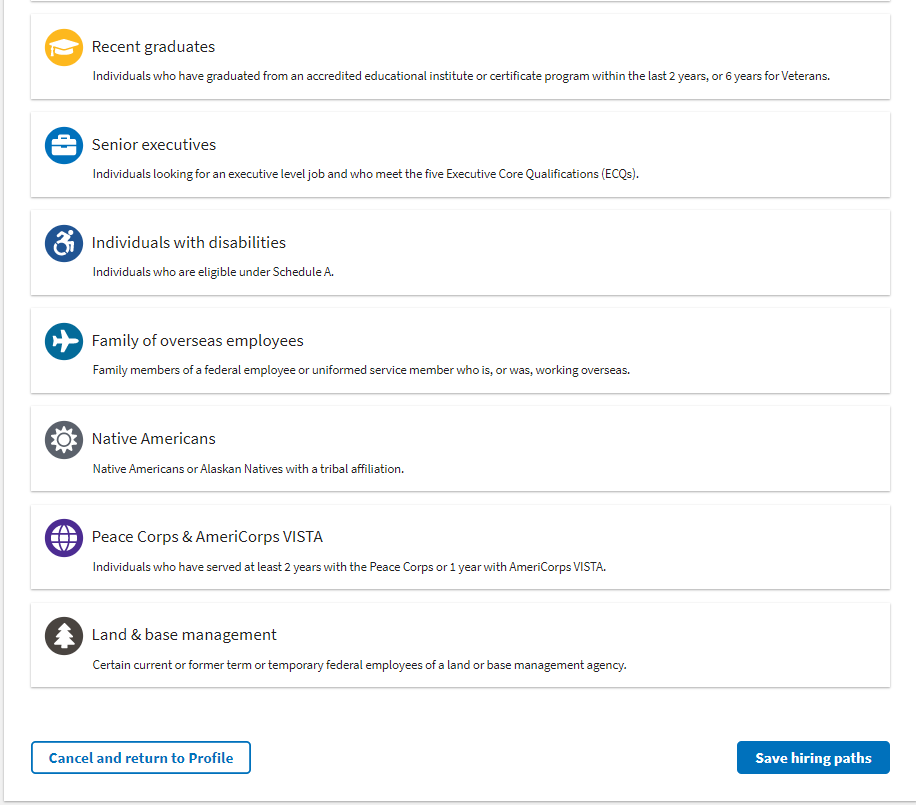 Experience Federal Service 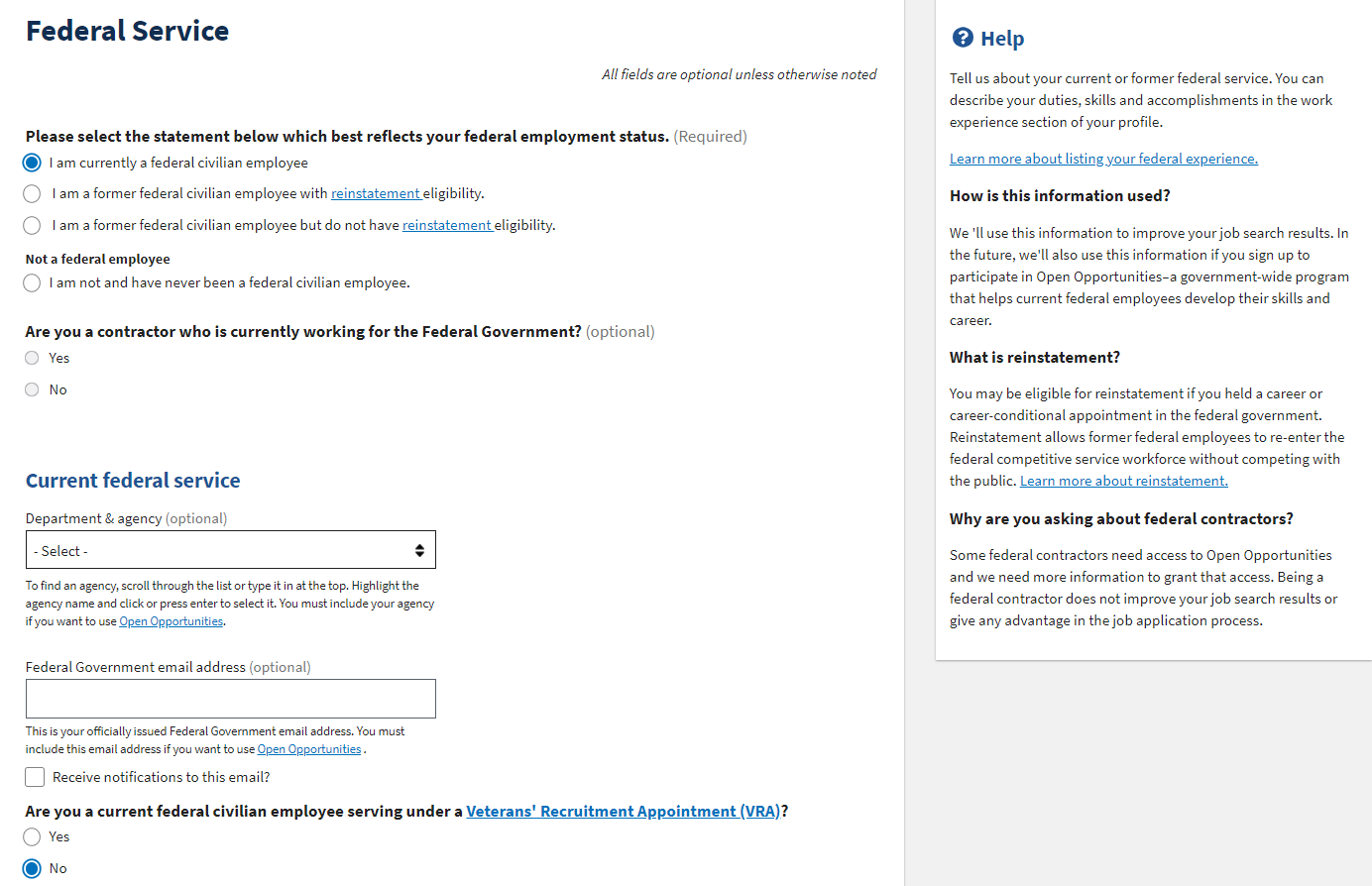 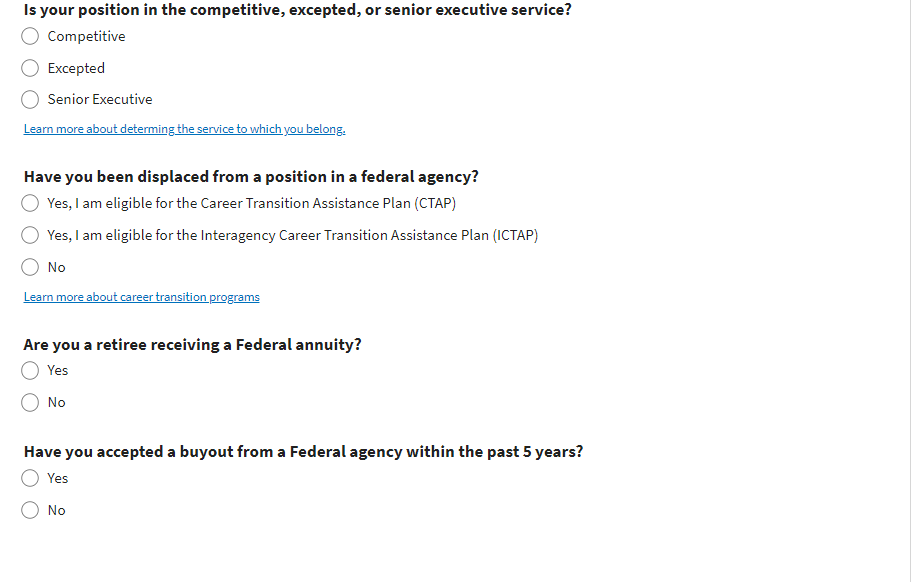 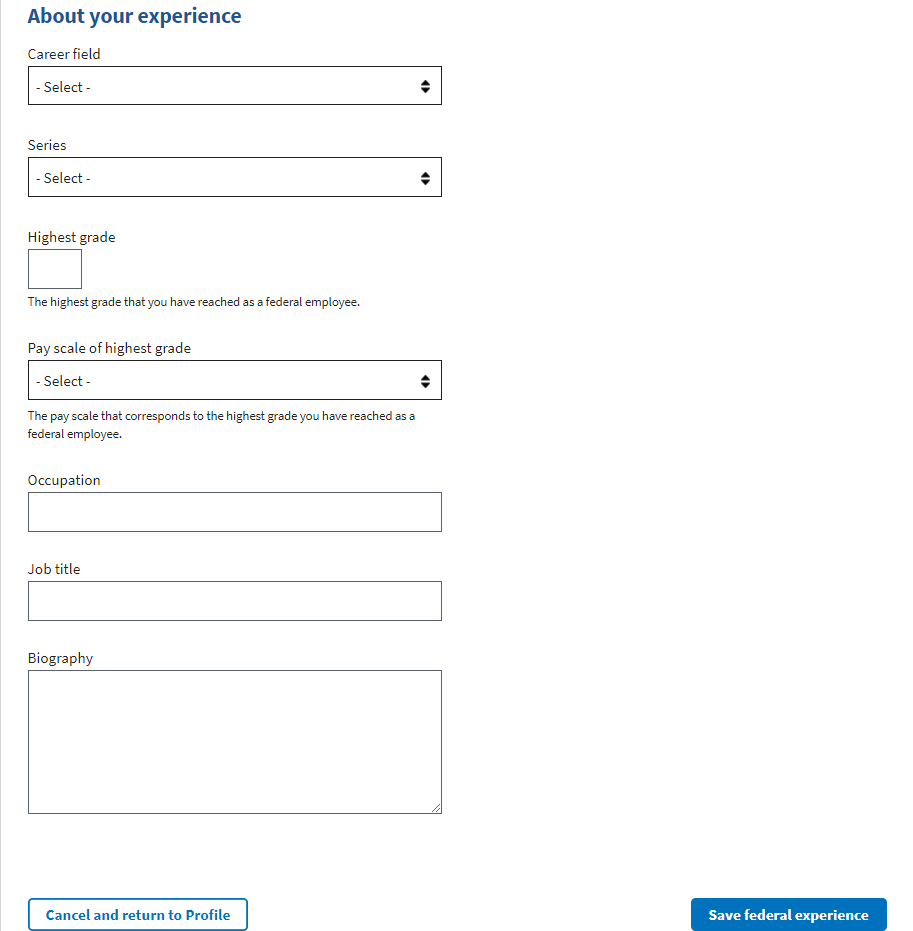 Profile Military Service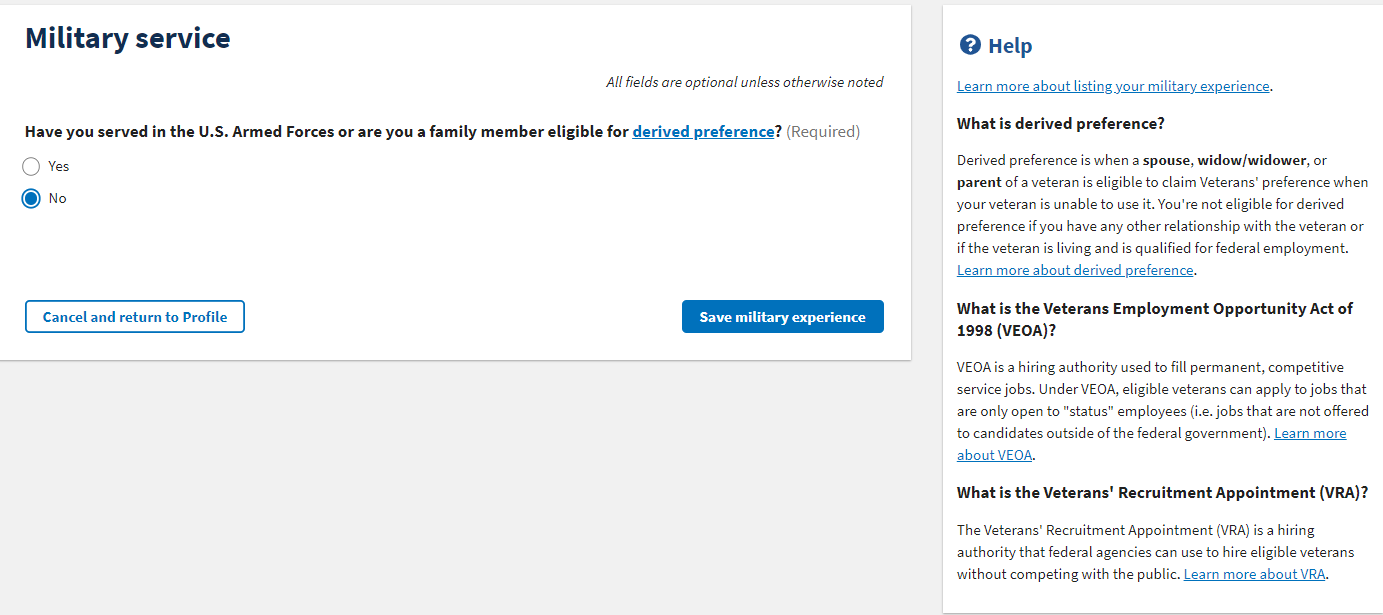 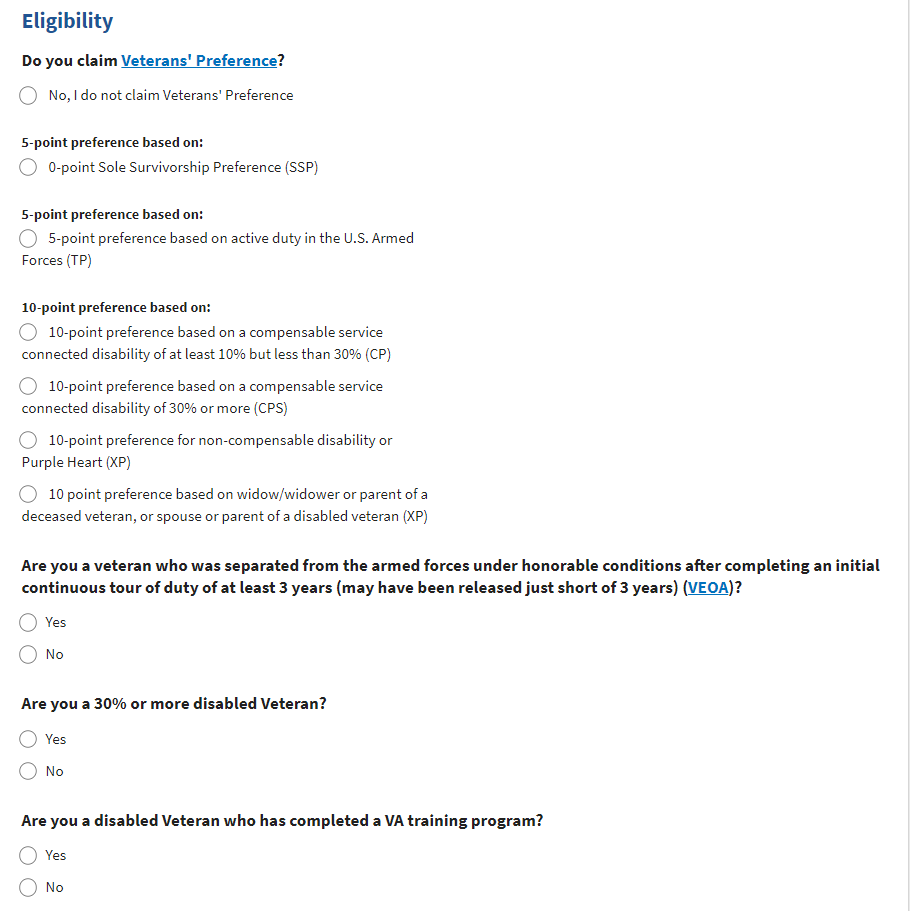 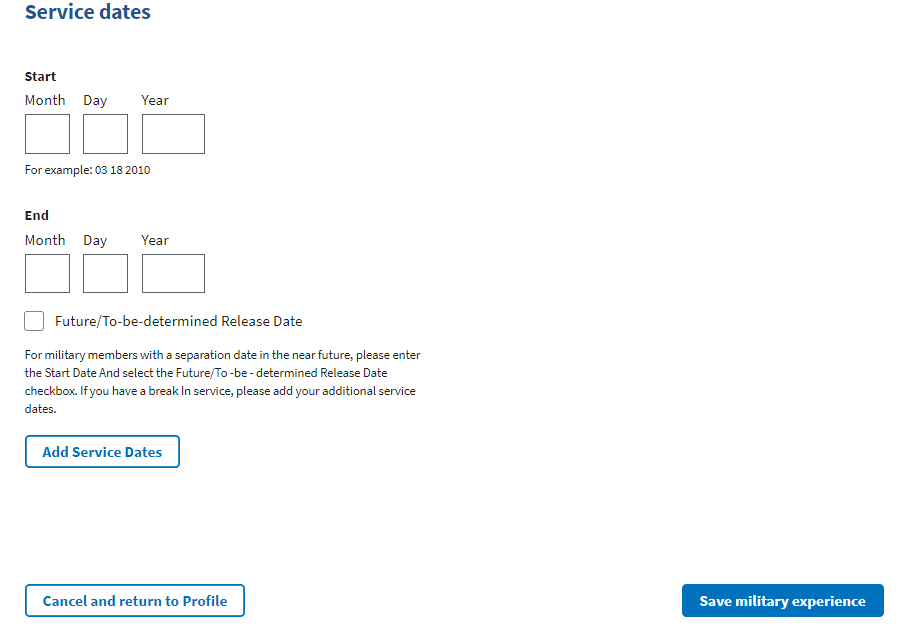 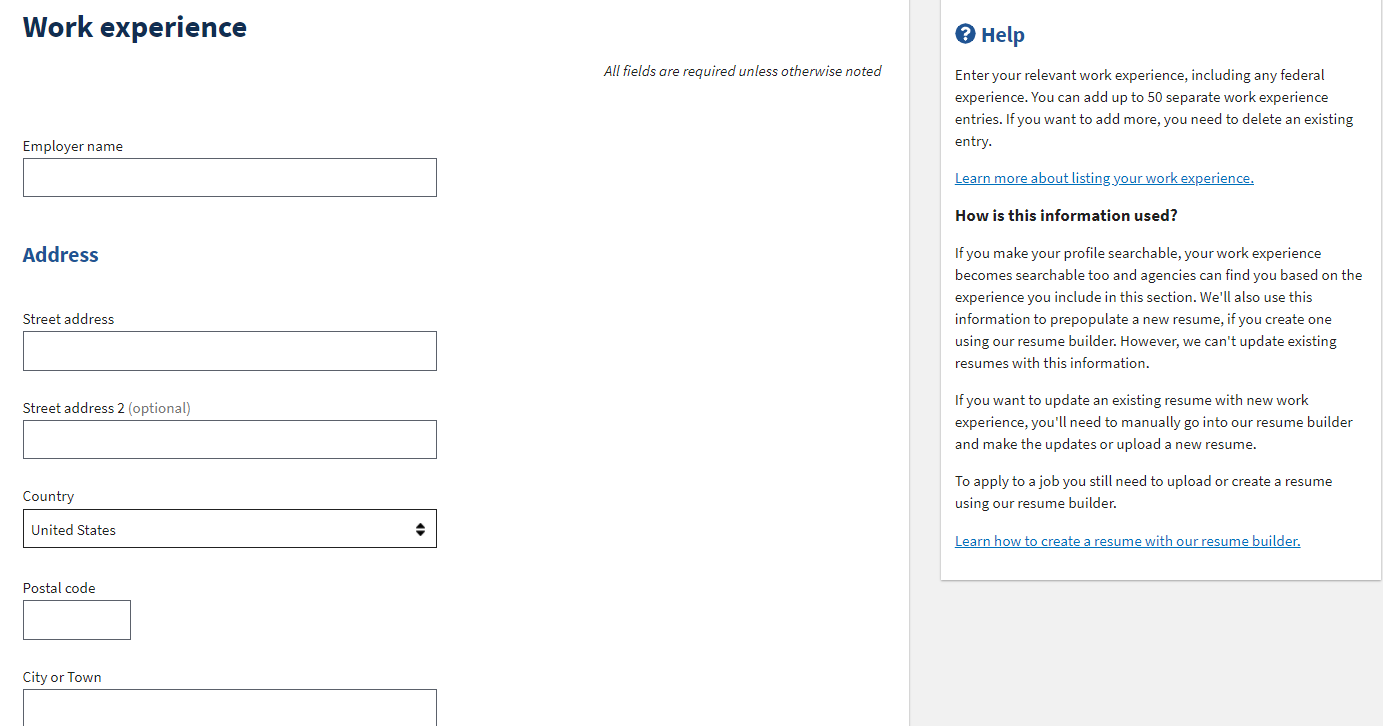 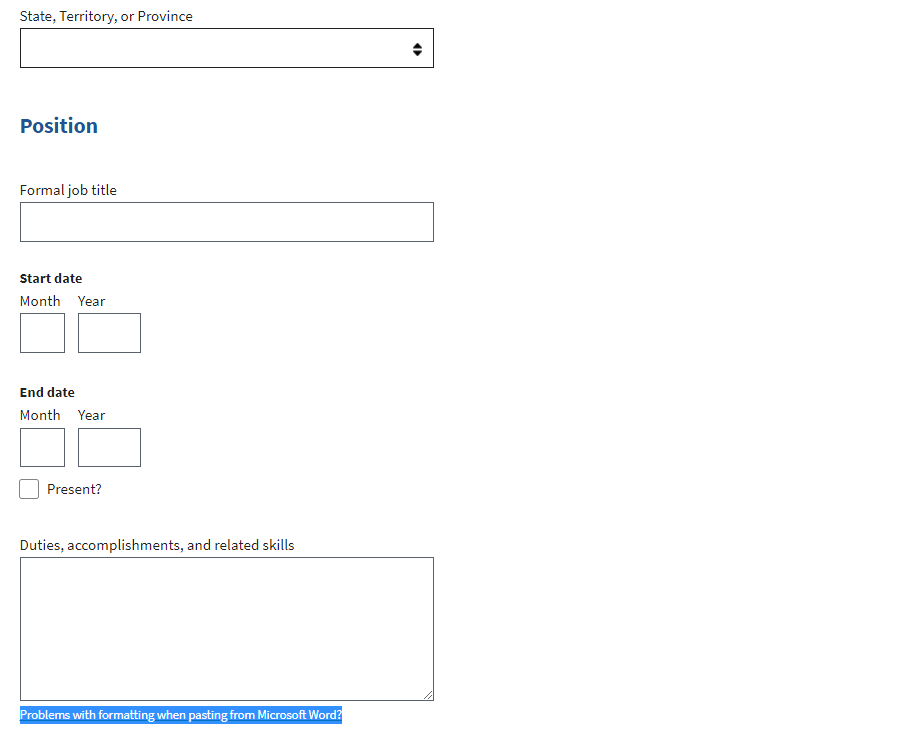 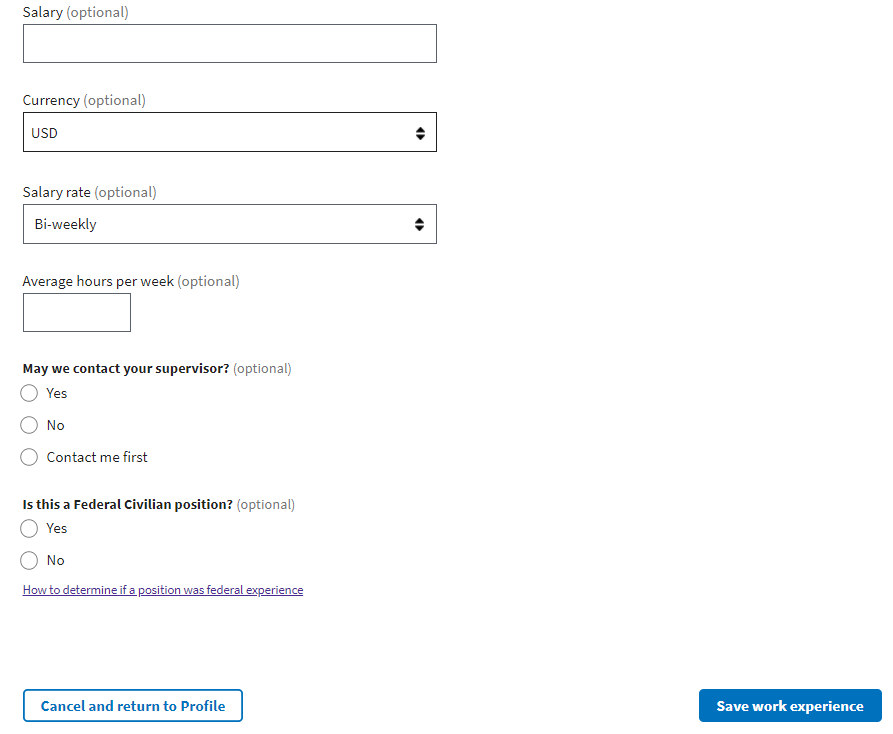 Education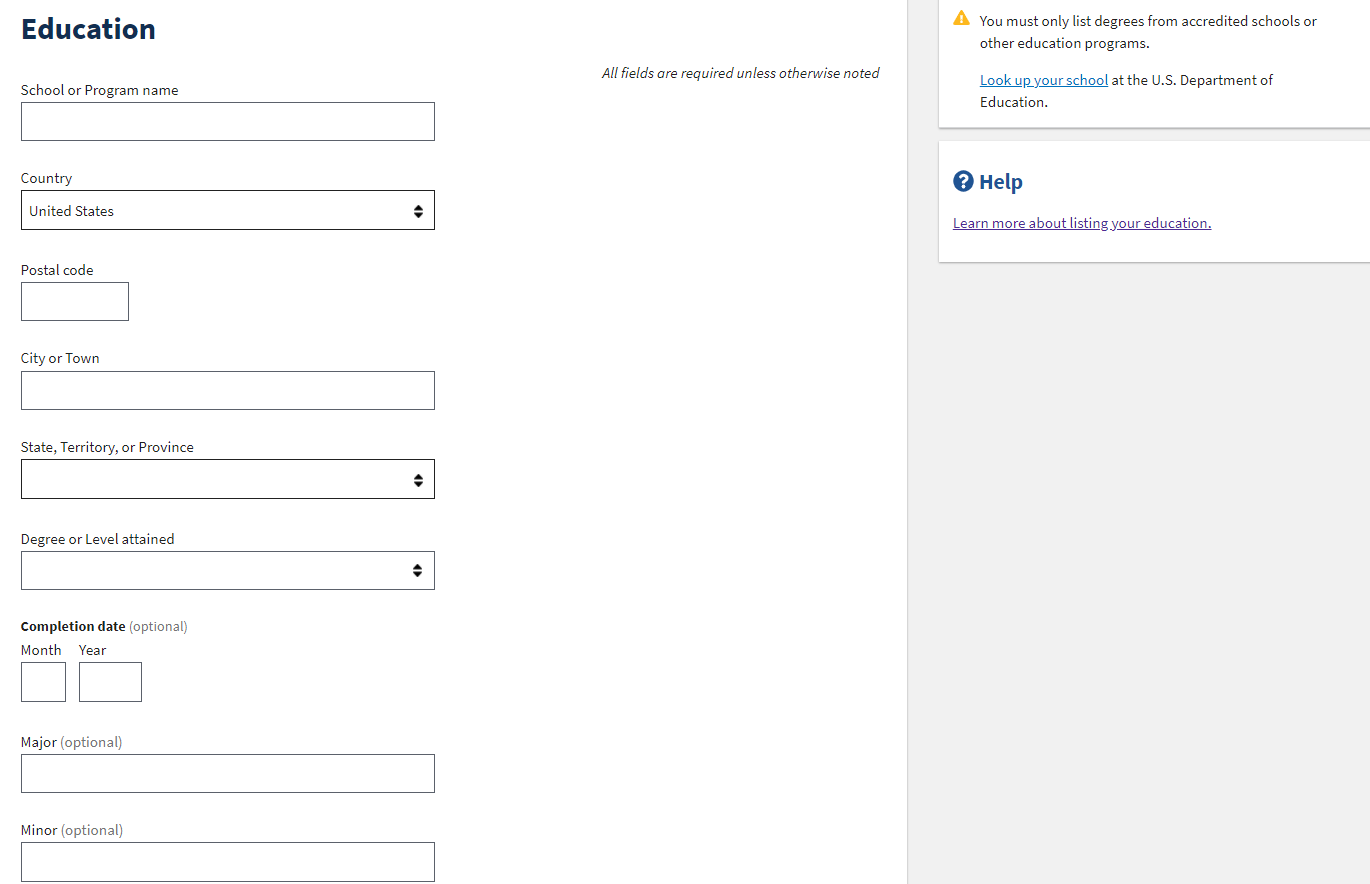 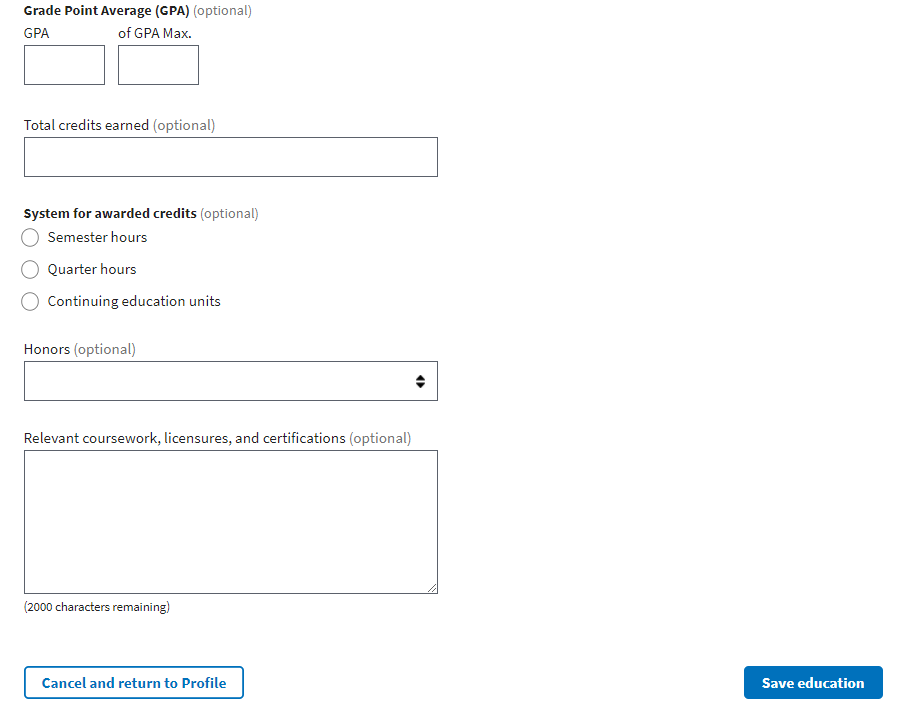 Demographics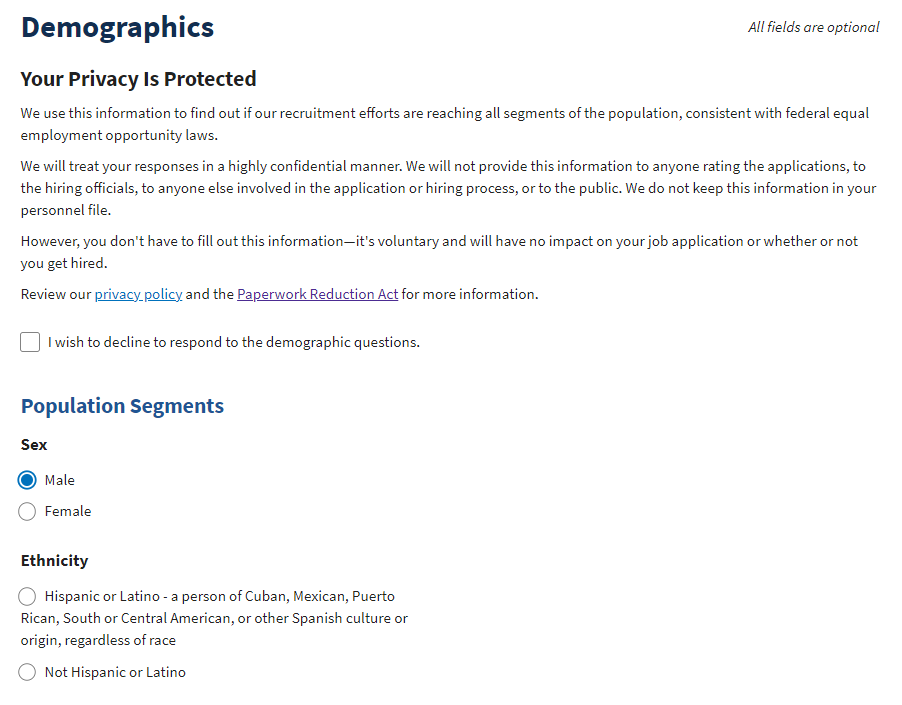 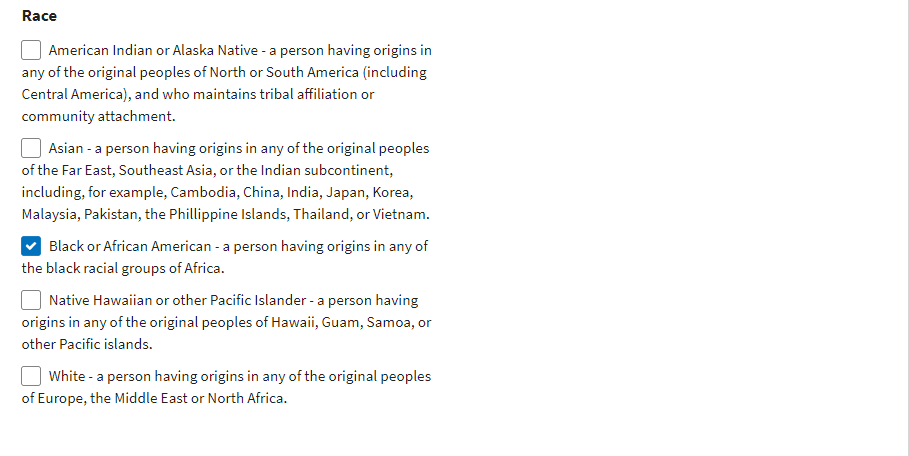 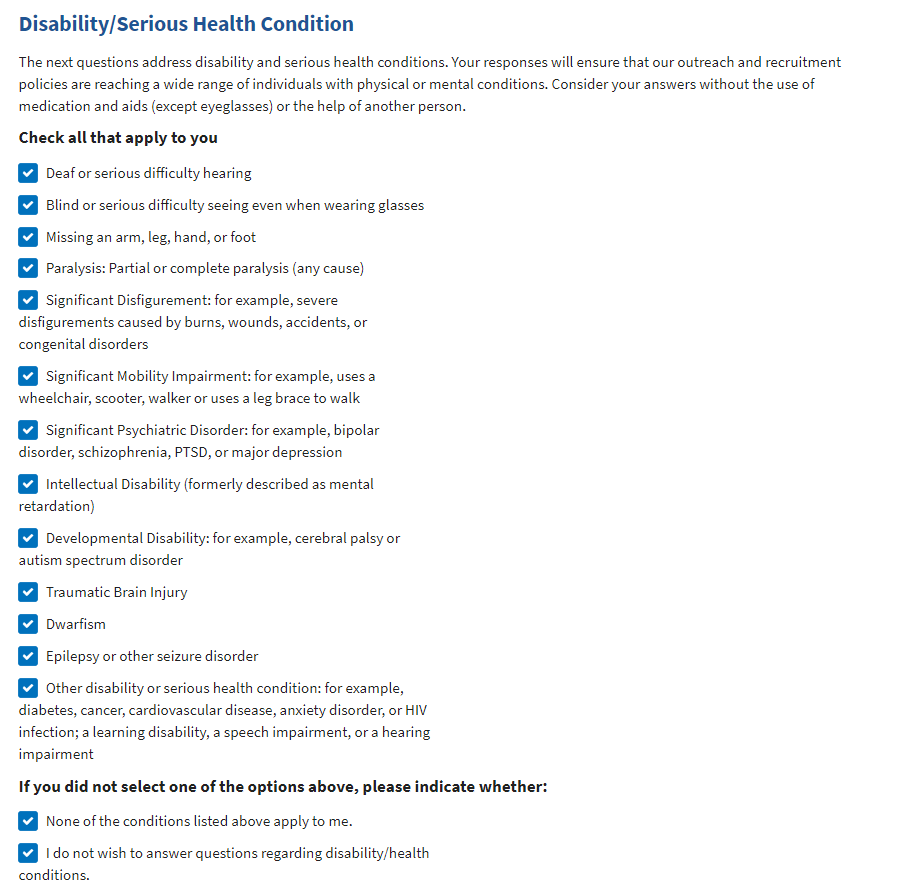 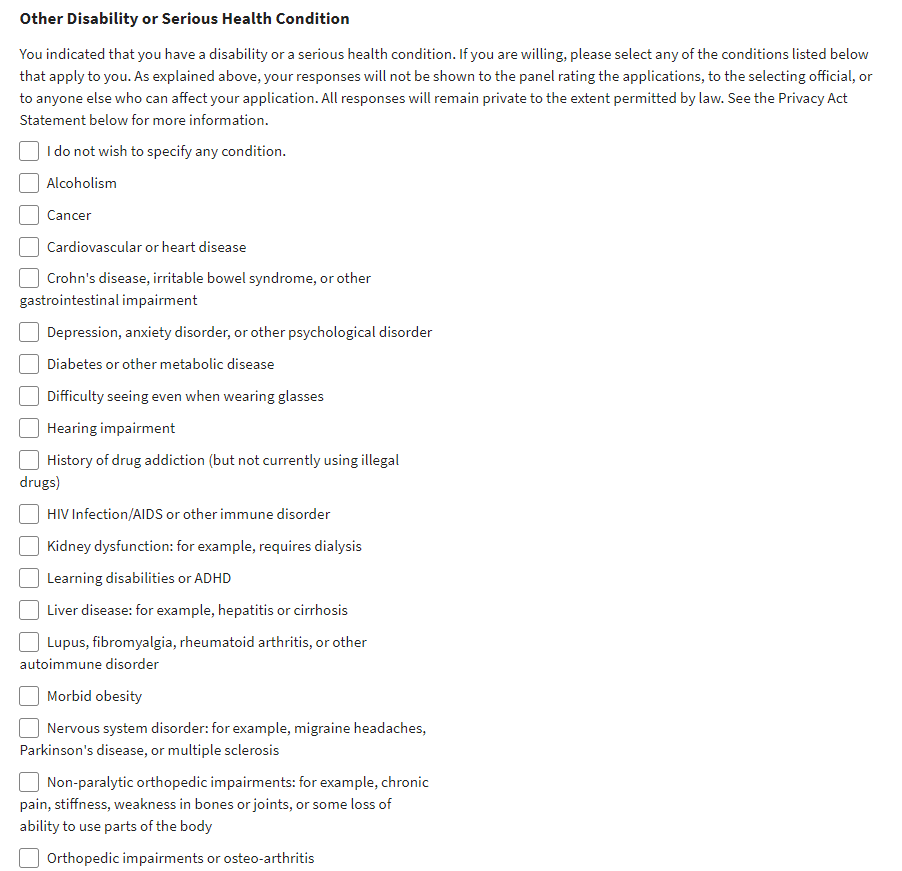 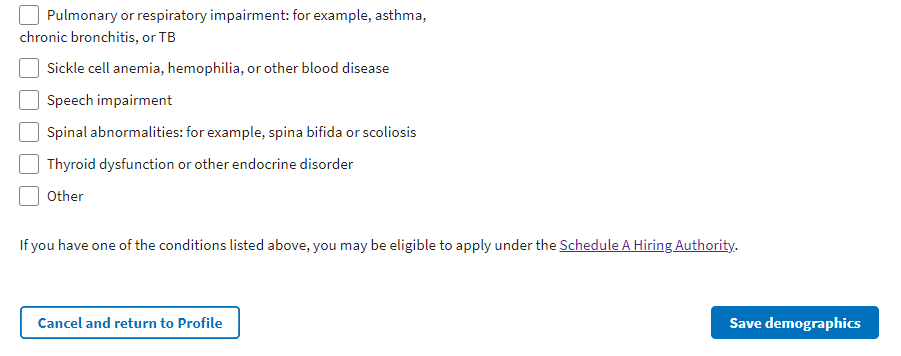 Languages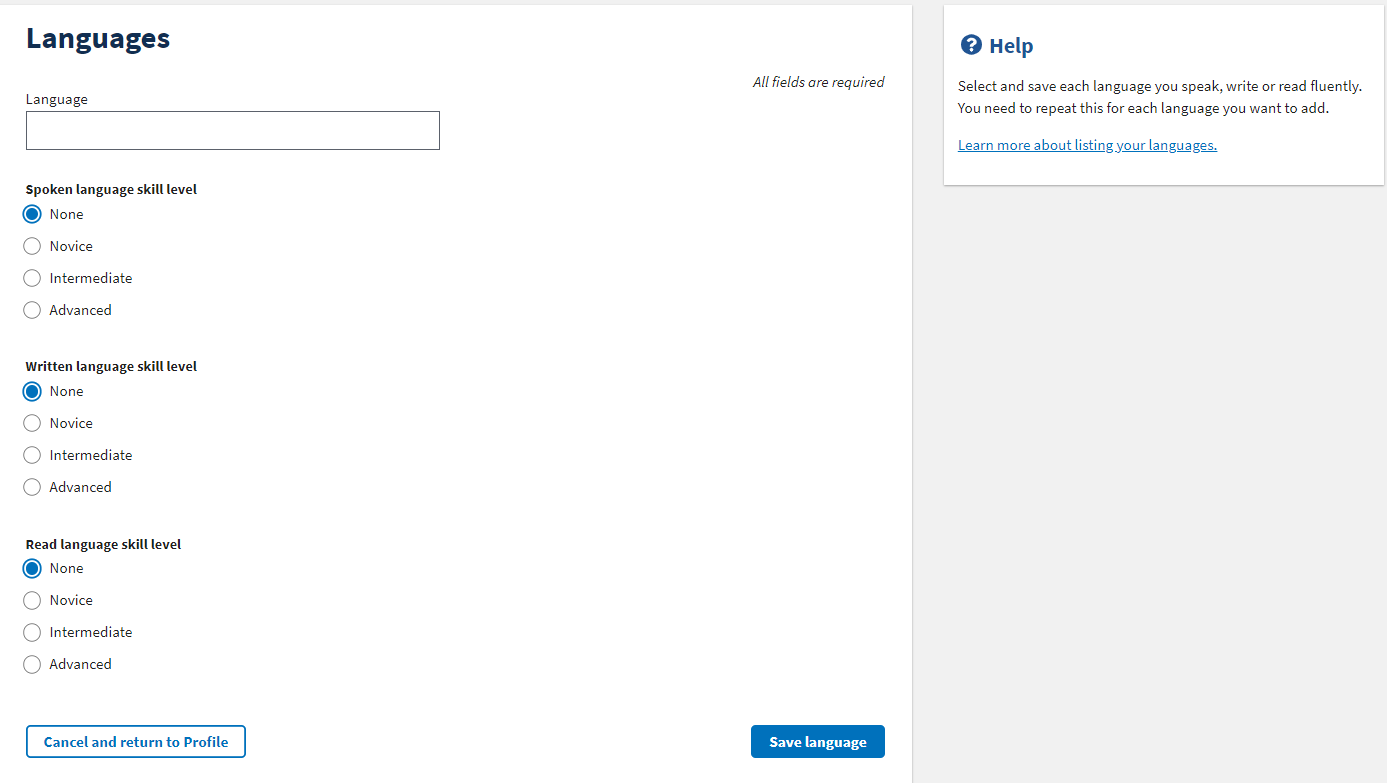 Organizations
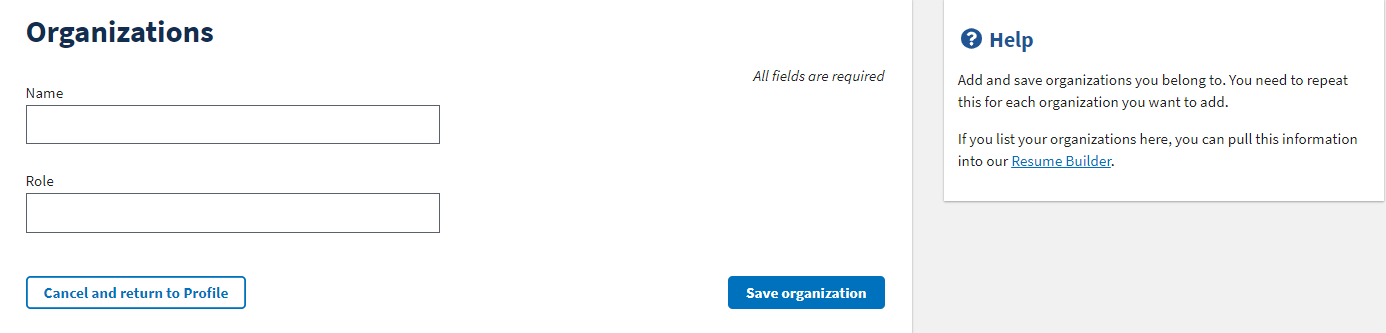 References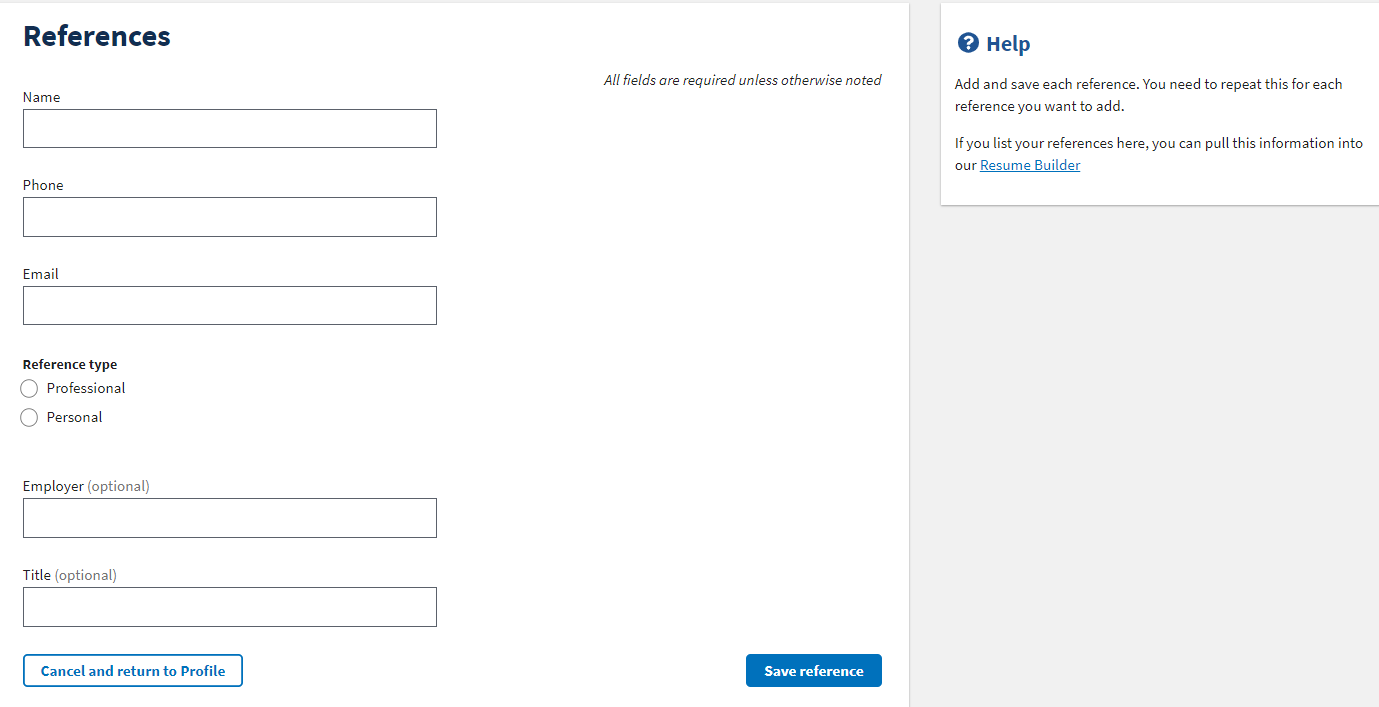 